1 Сәлемдесу /  Greetings Сенің атың кім?/ What is your name?Қалың қалай?/қалайсың?/қалайсыңдар?/қалыңыз қалай? How are you?тәуелдік жалғауыменің/сенің/сіздің/оныңмен/сен/олSTARTERСәлем                                                       Hi! Hello!                       Сәлеметсің бе?                                              Hello!І.     Т1.1 Оқыңыз және тыңдаңыз.(Read and listen)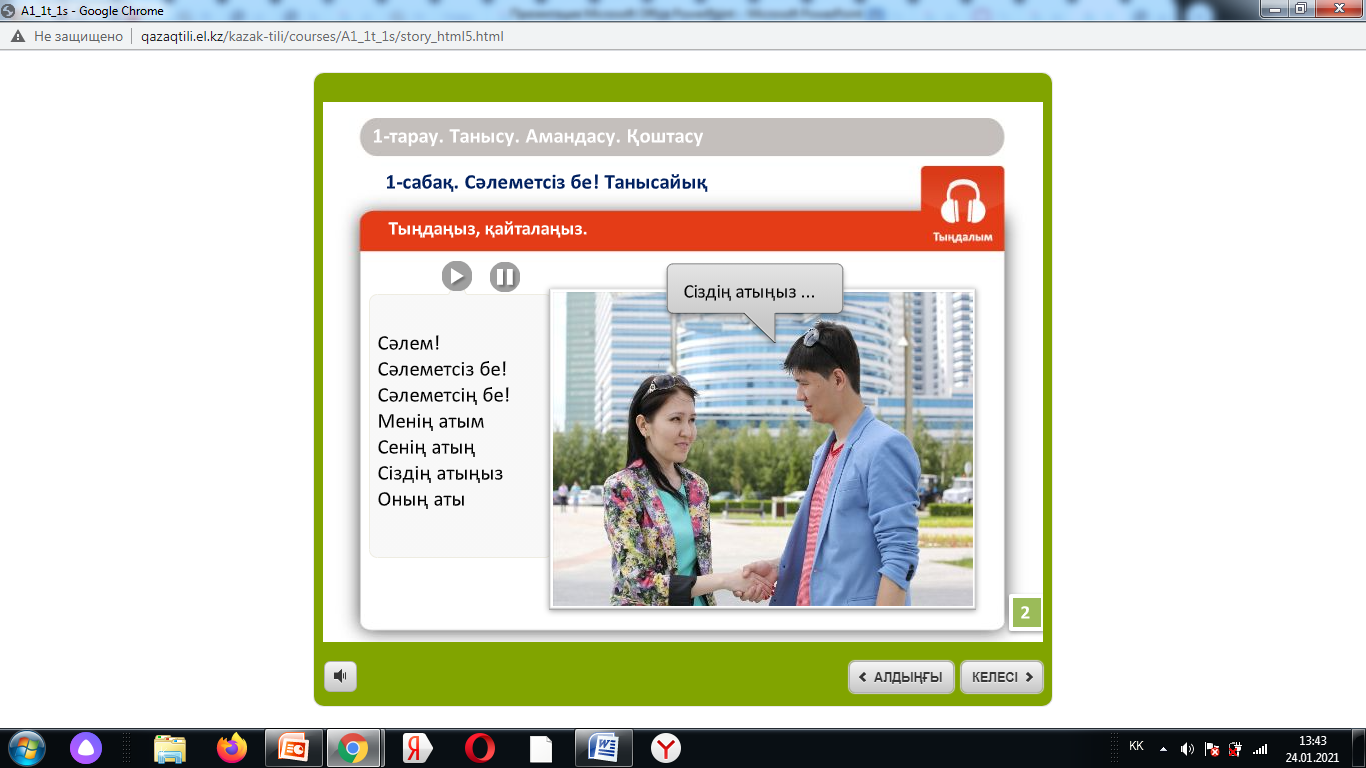 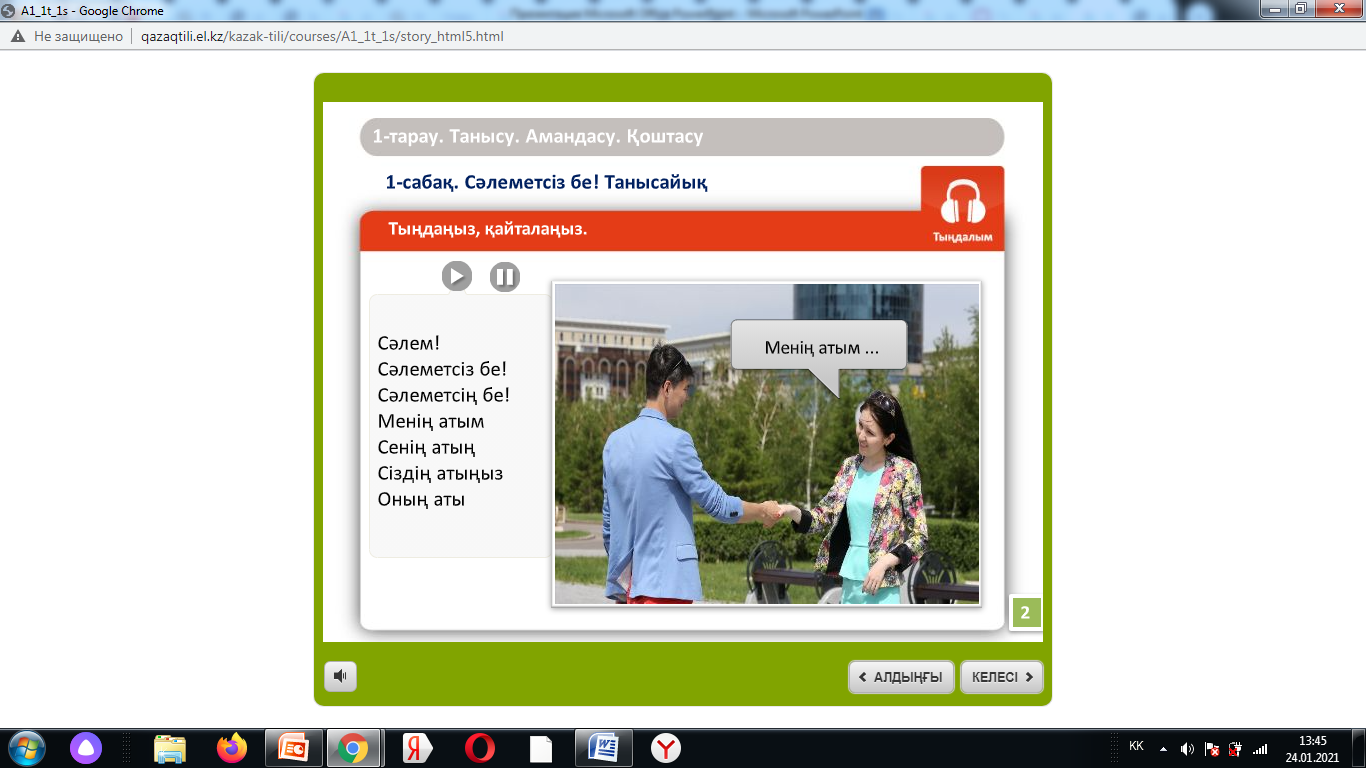 СЕНІҢ АТЫҢ КІМ?менің/сеніңІІ.     Т1.2 Оқыңыз және тыңдаңыз.(Read and listen)Әсел       Сәлем. Менің атым- Әсел. Сенің атың кім?Айбар     Менің атым- Айбар.Әсел       Сәлем, Айбар!Т1.2Тыңдаңыз және қайталаңыз. ( Listen and repeat)ІІІ.  Stand up and practise.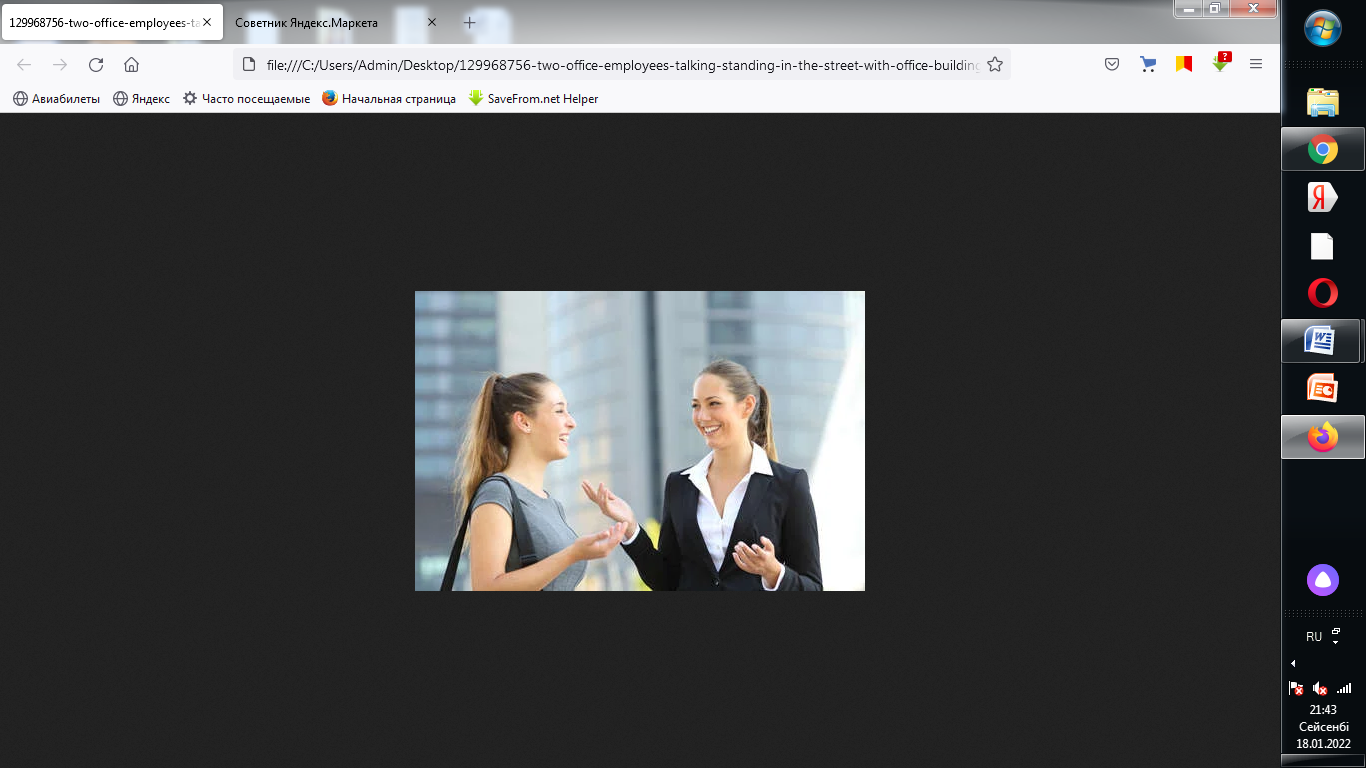 ІҮ. Т1.3 Оқыңыз және тыңдаңыз.Әсел           Сәлем. Мен  Әселмін. Сен кімсің?Айбар         Мен Айбармын. Т1.3 Тыңдаңыз және қайталаңыз. ( Listen and repeat)Ү.  Practise in groups of three.ҮІ. Т1.4 Оқыңыз және тыңдаңыз.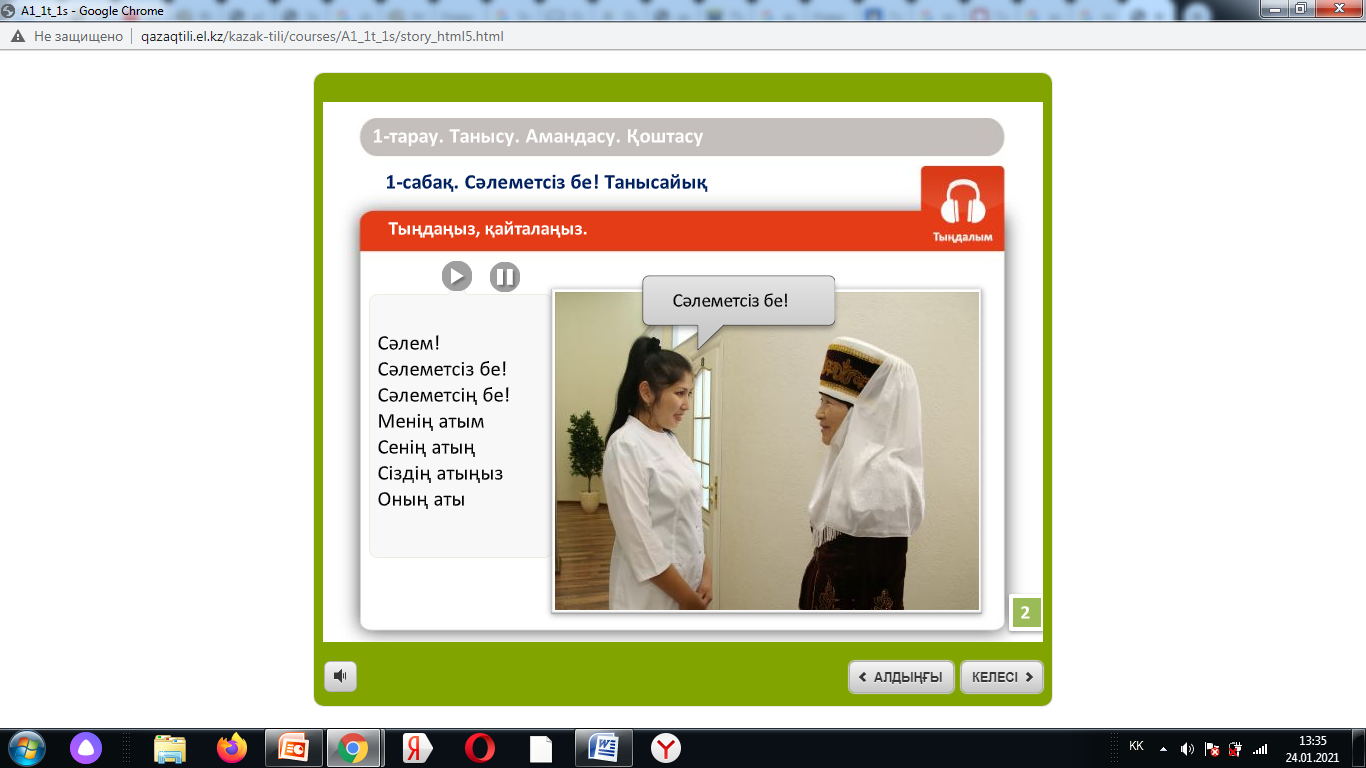 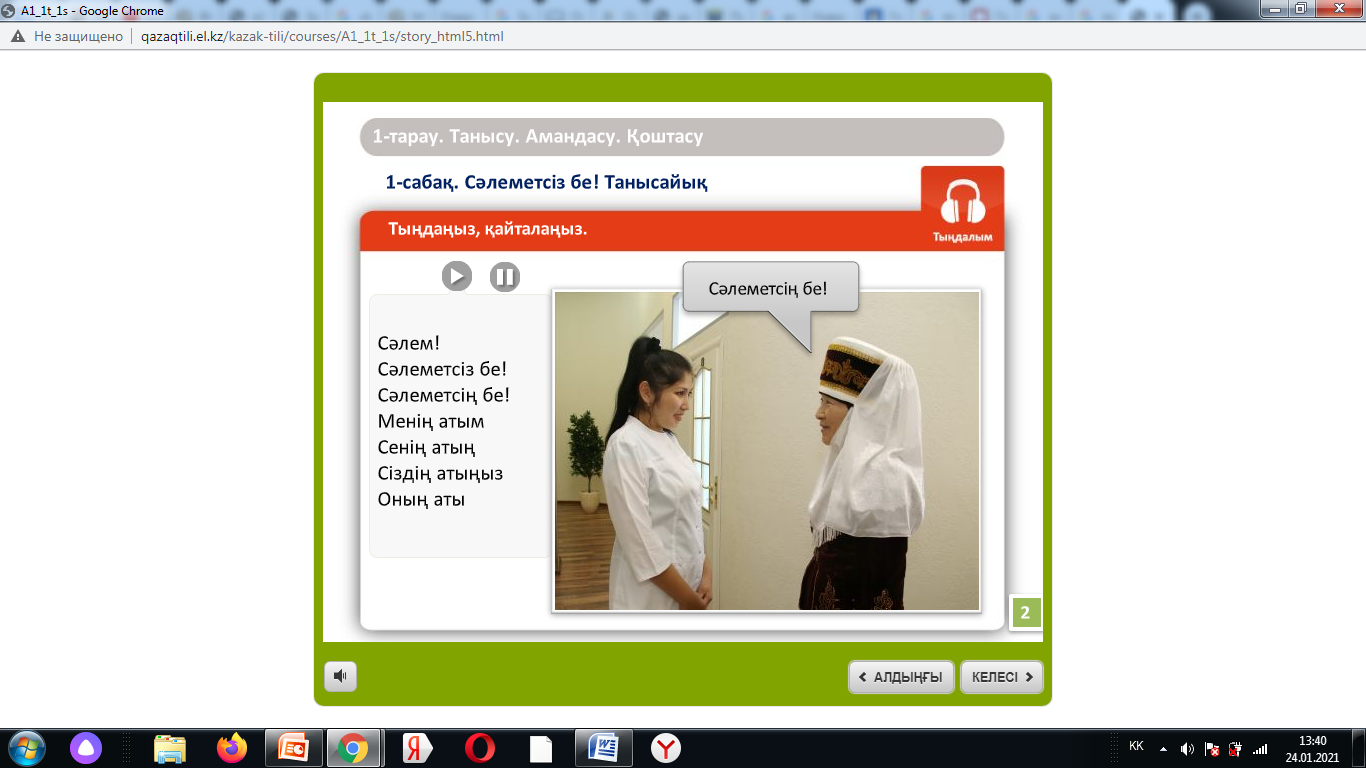 Т1.4 Тыңдаңыз және қайталаңыз. ( Listen and repeat)ҮІІ. Т1.5 Оқыңыз және тыңдаңыз.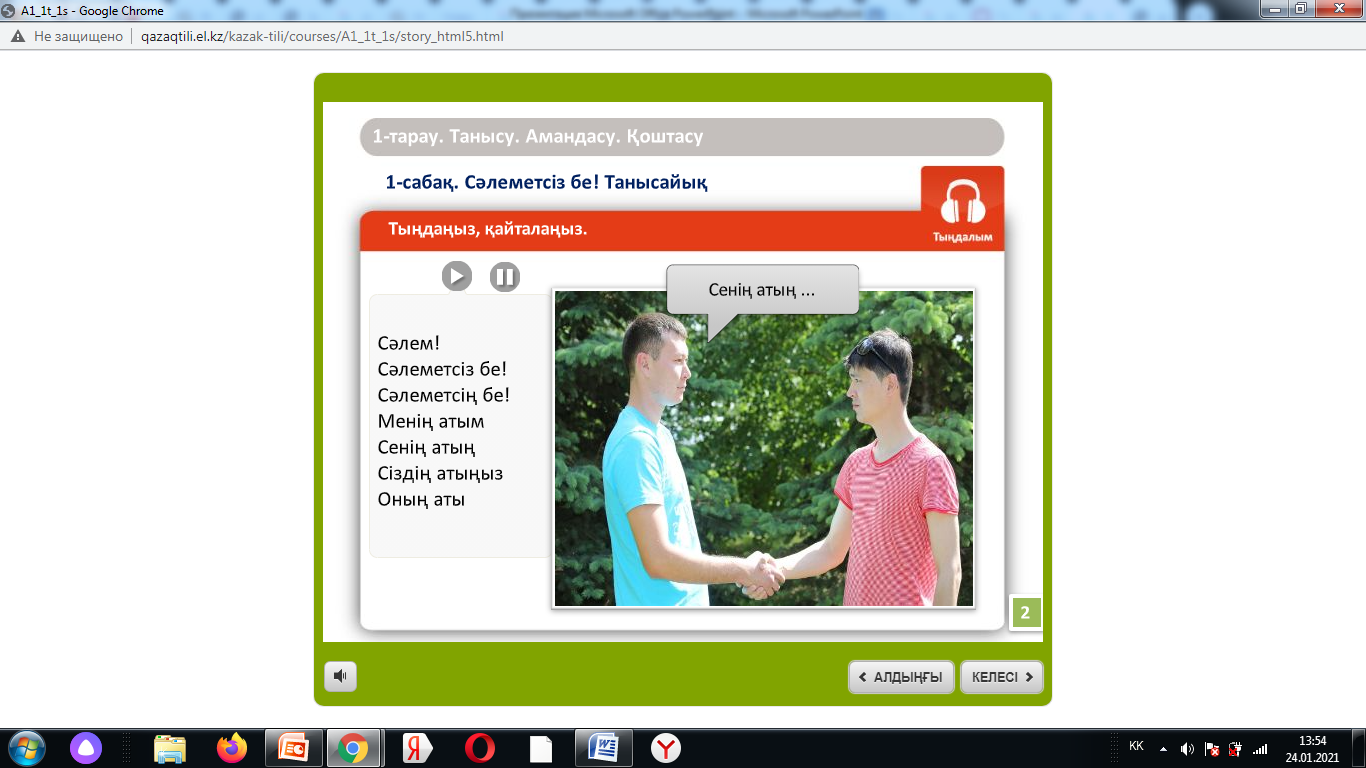  Т1.5 Тыңдаңыз және қайталаңыз.ҮІІІ.  Stand up and practise.PRACTICEIntroductions1    Complete the conversations.                           2    Complete the conversations.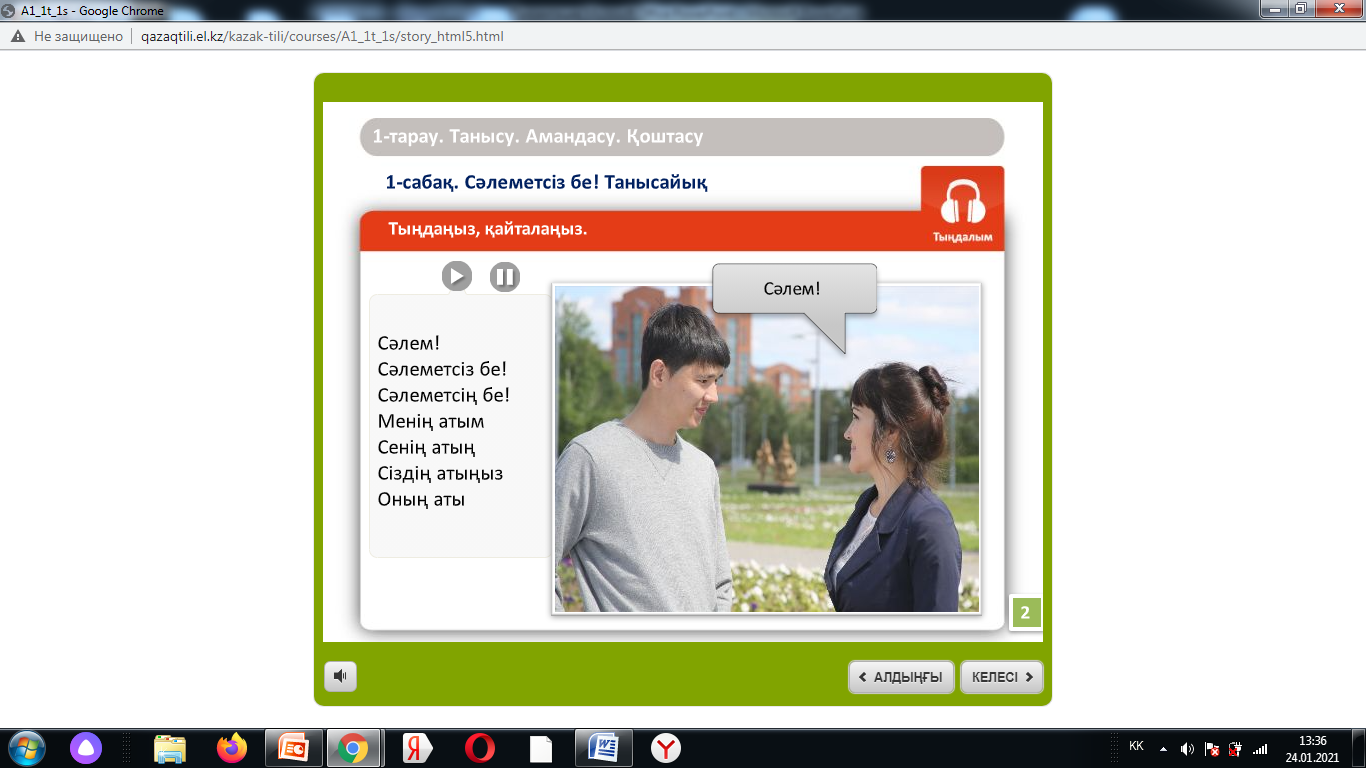 1  А    Сәлем. Менің  атым - Айбар.            А      ........., Әсел.  Қалың  .............. ?            Сенің  атың  кім?                               Ә     ........., жақсы. Сенің ....... қалай?    Ә     Әсел.                                                    А    Рақмет, ......... емес.   2    Б   Сәлеметсіз бе? Менің .......... Асан.       Б     Сәлем, Анар!   .............. қалай?             ........ атың кім?                                      В     .........., жақсы. Сенің ......  қалай?      В    Менің ......... - Анар.                              Б     Рақмет, өте ........ . 2  Т1.6 Listen and check. Practise the conversations.      3   Т1.8 Listen, check, and  practise.Grammar Reference 1.3 р121VOCABULARY What ,s this in Kazakh?1  Write the words. 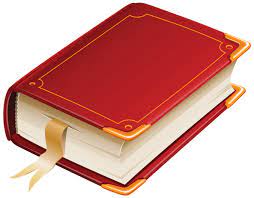 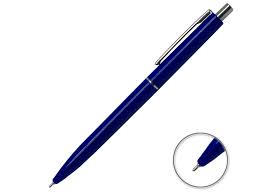 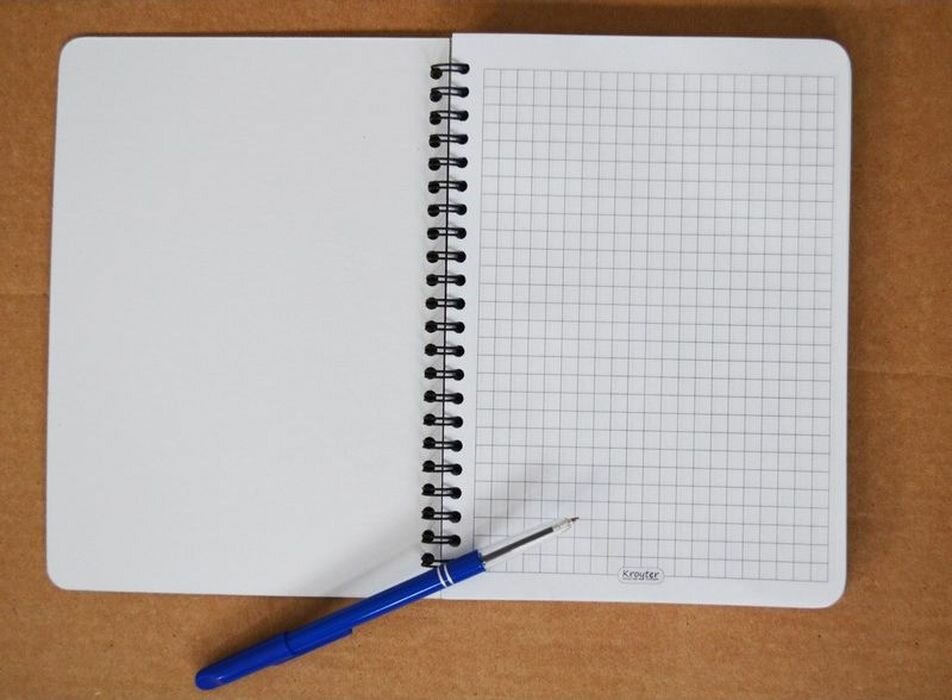 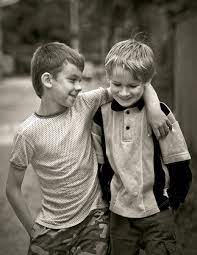 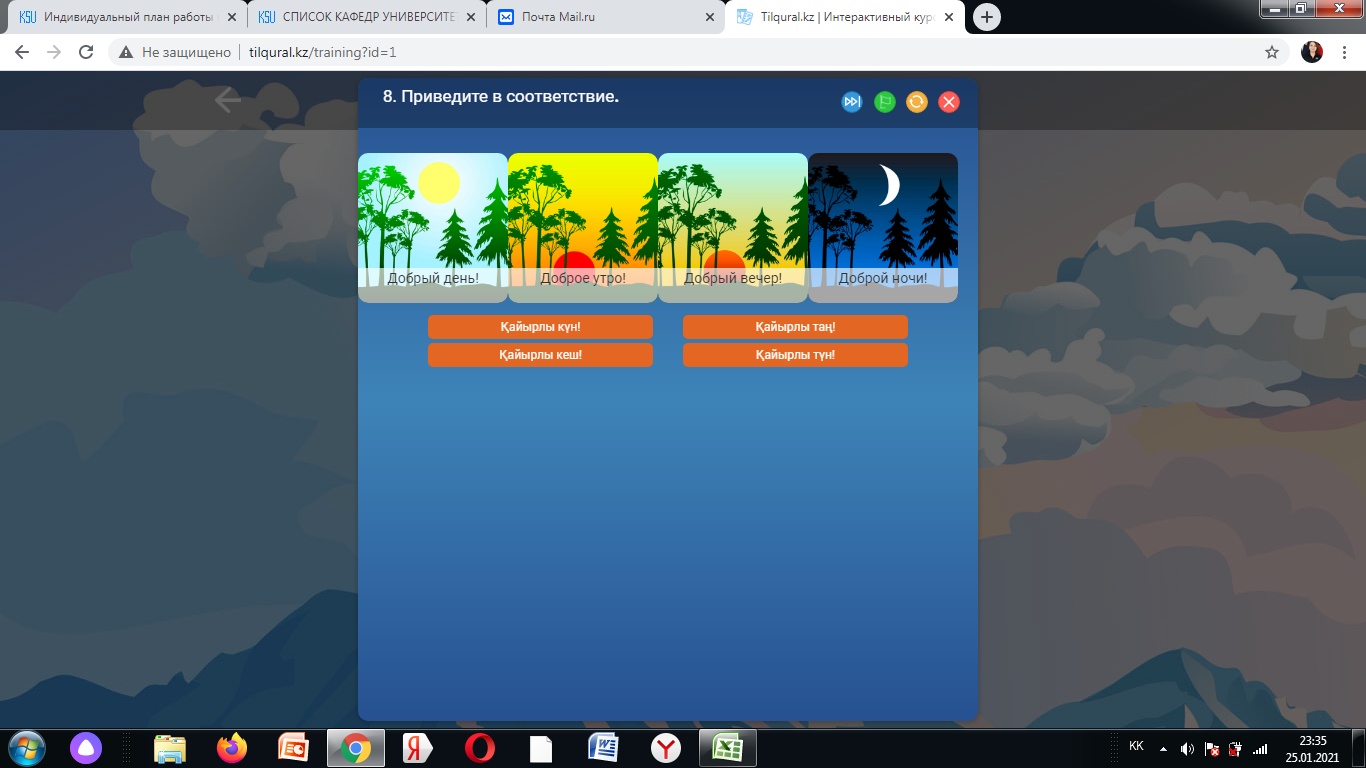 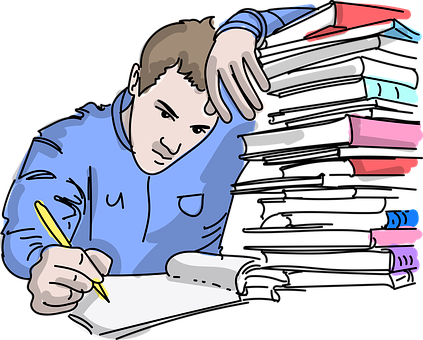 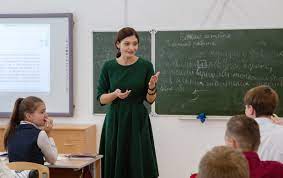 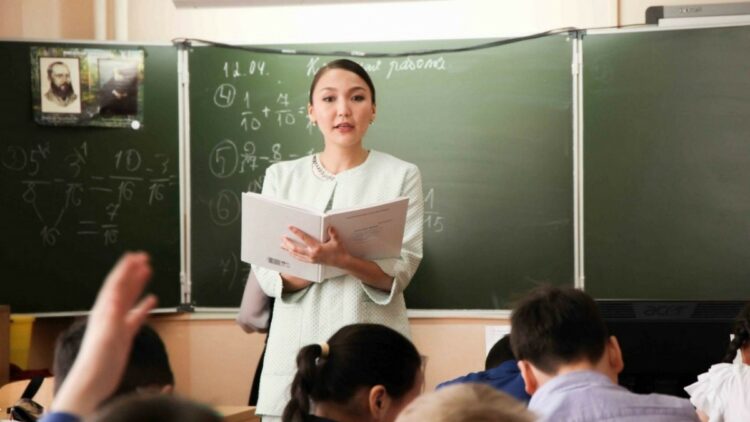 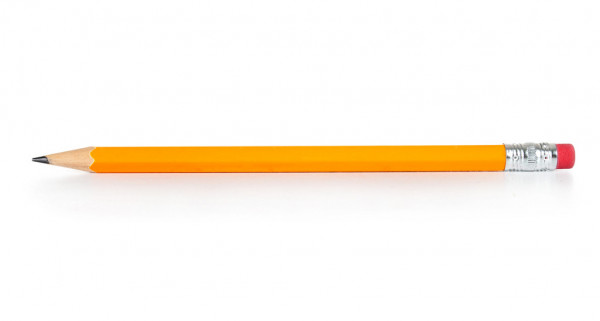 2    Т1.9  Listen and repeat the words.3    Т1.10 Listen and repeat.Work with a partner. Point to a picture. Ask and answer questions.4   Go to things in the room.Ask your teacher.EVERDAY KAZAKHThe alphabet1  Т1.11 Listen the letters of the alphabet.Practise them.А   Ә   Б   В          Г   Ғ   Д   Ж          Е   З   К   Қ              Л    М   Н   Ң                 Р   П   С  Т     Ш  І  Ю Я     О  Ө  Ү  Ұ       У  Ы   Х   Һ2  Т1.12  Listen to spell their  first name (Әсемгүл)  and  their surname (Мағзұмова).   Write the names. ӘСЕМГҮЛ            МАҒЗҰМОВА3  Practise spelling your name with a partner.2 Сен қайдансың? / Where are you from?Сен қай елденсің?/ What country are you from?Сен қайдансың?/Сіз қайдансыз?/Ол қайдан?/ Where are you from? /  Where are you from? / Where is he/she from? /жіктік  жалғаумен/сен/олSTARTERWHERE ARE YOU  FROM?мен/сен/ол1  Т2.2  Оқыңыз және тыңдаңыз.Айбар      Рахул, сен қай елденсің?Рахул       Мен Үндістаннанмын. Сен қайдансың?Айбар     Мен Қазақстаннанмын.Т2.2  Listen and repeat.  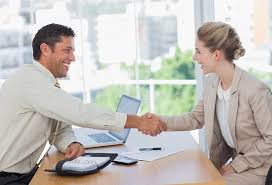 2  Сен қайдасың? Stand up and practise.3  Т2.3  Read, listen and repeat.Оның аты - Рахул. Ол  Үндістаннан.Оның аты- Амина. Ол   Франциядан.4  Complete the sentences.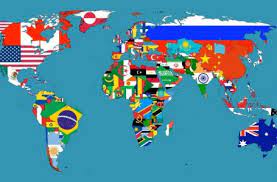 1. Оның аты- Ричи.      2.Оның аты- Джон.   3.  Оның аты- Ким.Ол   Бразилиядан.        Ол  ........................ .     Ол......................... .Т2.4  Listen and check.Repeat the sentences.QUESTIONS5  Т2.5  Listen and repeat the questions.Оның аты кім?    Сен қайдансың?    Сенің атың кім?Ол қайдан?         Сіз қайдансыз?       Сіздің атыңыз кім?6   Ask and answer questions about the people in the photographs.1           2            3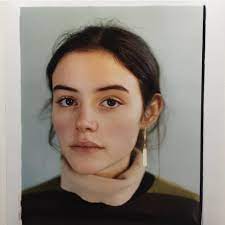 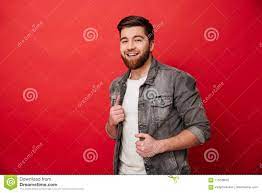 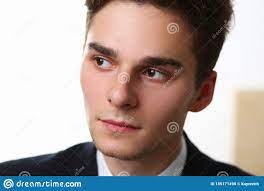        4                         5 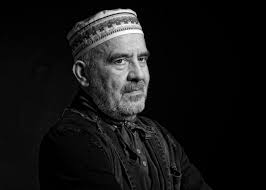 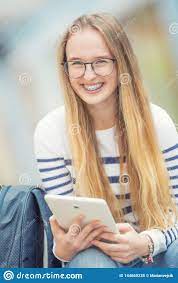 PRACTICECities and countries1  Сұраққа жауап беріңіз. Қалалар қайда орналсқан?Т2.6  Listen and check.2  Work wiht a partner.А  студент   Look at the photos on this page.Ә  студент  Look at the photos on p135.Ask questions and write the answers.1        2    3 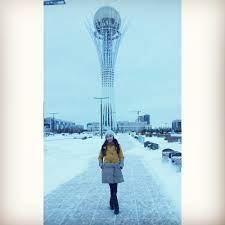 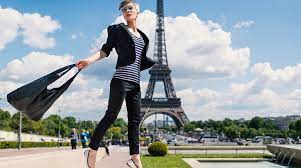 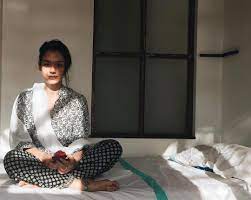     Оның аты - Анар.    Ол  Қазақстаннан.4                              5                                      6  Questions and answers3   Т2.7  Listen and complete the conversation. Practise it.А  Сәлем, менің атым - Анкит.Сенің атың кім?Х  ............... атым - Харшита.А  Сәлем, Харшита.   ...... қайдансың?Х  ....... Үндістаннанмын. Сен қайдансың?А  Мен де Үндістаннанмын.  ....  Джайпурданмын.4   Т2.7  Listen and write the countries.1     Айбар:    Қазақстаннанмын       Кушбу: ----------------------------2     Чарльз: ------------------------------        Ким: ---------------------------------3     Джон: --------------------------------      Лоретта: ------------------------------5  Match the questions and answers.Check  it6  Tick ( + )  the correct sentence.1            Менің аты - Харшита.                                3          Сен қайдансың?              Менің атым - Харшита.                                          Сен қайдан?2           Сен атың  кім ?                                            4           Ол қайдан?            Сенің атың кім?                                                        Ол қайдансың? READING AND LISTENINGОлар қайдан?1  Т2.8  Read and listen  Бұл - Анкит пен Харшита. Олар Үндістаннан. Анкит  - Джайпурдан, Харшита - Делиден. Қазір олар  Қазақстанда, Қарағанды қаласында тұрады. Олар Қарағанды медицина университетінде оқиды. Олар - студент. Олар- дәрігер.2  Complete the sentences. 1    Анкит --------------------  . 2    Ол ------------------------- . 3    Харшита------------------ . 4    Олар ----------------------  . 5    Қазір олар----------------  . 6    Олар ----------------------- .3  Write questions with  кім and  қайдан, қай   about  Анкит және Харшита.Ат/кім?    Сен/қайдан?   Қай/қала?   Ол/кім?  EVERDAY KAZAKHNumbers 1-10 and plurals1  Т2.9   Read and listen. Practise the numbers.1   бір       3  үш   5 бес    7  жеті      9 тоғыз       2  екі    4 төрт  6  алты    8 сегіз    10 он2   Write the numbers.     Т2.10  Listen and check.3   Т2.11  Listen and repeat.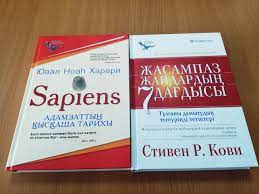 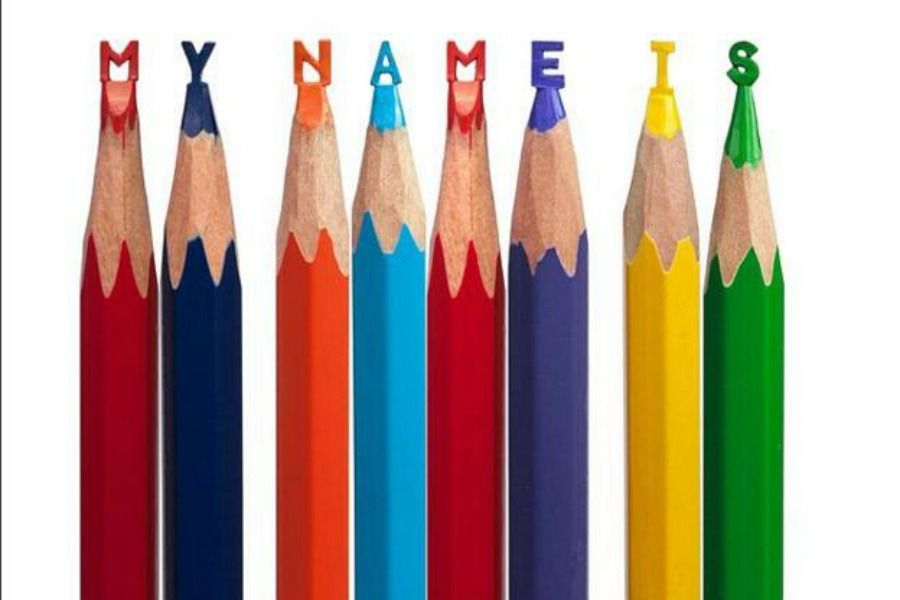 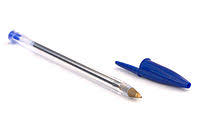 екі  кітап                           ...........   қарындаш                        ..........  қалам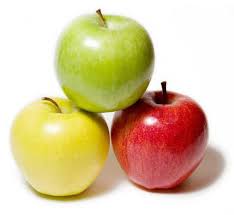 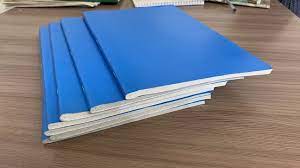 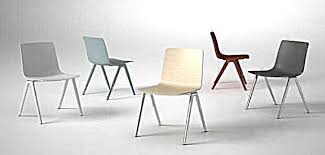         .............  алма                         .............  дәптер            ............. орындық3  Отбасы / family Сенің отбасың бар ма?/ Do you have a family?Отбасыңда неше адам?/Сенің әкеңнің аты кім?/ Сен үйленгенсің (тұрмыстасың ба?) бе?/Сен бойдақсың ба?/Сенің басың бос па?/How many people are in your family? / Are you married? / Are you single? / Are you free? Тәуелдік  жалғауменің/сенің/оныңSTARTERВАРШАНЫҢ ОТБАСЫ1  Т3.2   Read and listen.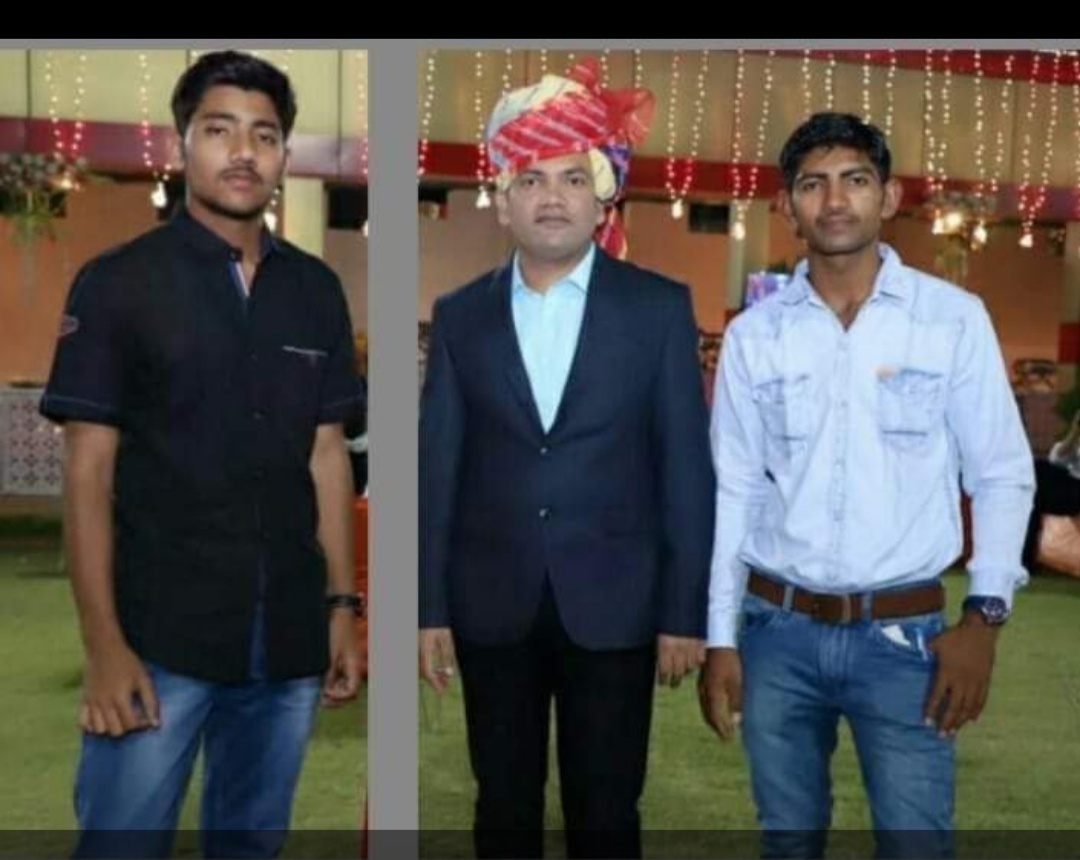 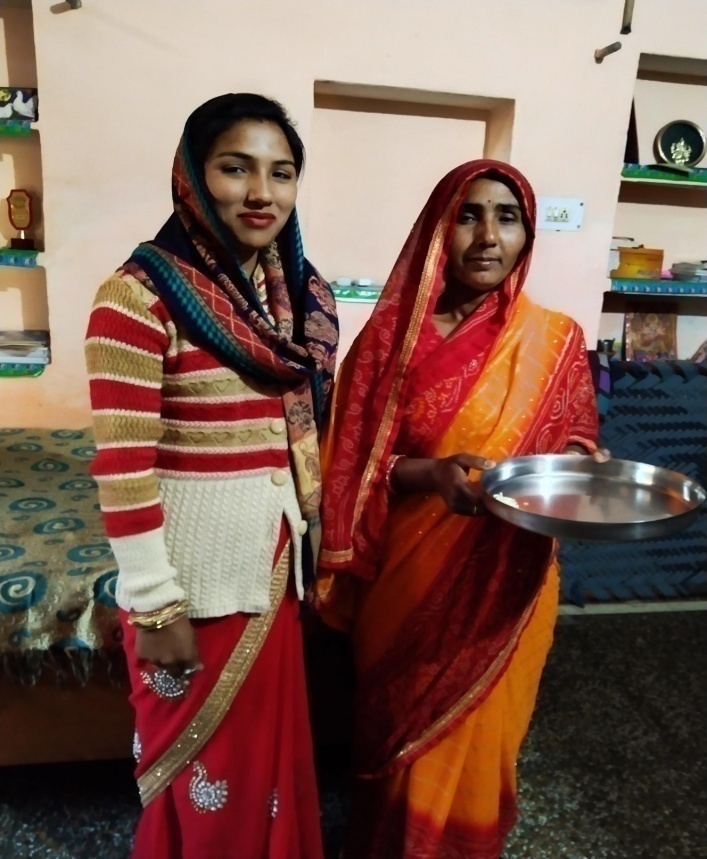 Бұл - Варша. Варша - дәрігер. Ол тұрмыста емес. Варшаның отбасы үлкен емес.Оның әкесінің аты - Омпаркаш. Ол - мұғалім. Бұл - оның  анасы Мехга. Ол - үй шаруашылығындағы әйел. Оның ағасы -Абишек, ол - дәрігер. Ол үйленген. Оның екі баласы бар. Бұл оның інісі -Анкит, ол - студент. Ол - бойдақ. Ол Джайпурда оқиды. Варшаның отбасы Раджастанда тұрады.2  Ansver the questions.1  Варшаның отбасы бар ма?2  Оның отбасы үлкен бе?3  Оның әкесінің аты кім?4  Оның әкесі дәрігер ме?5   Варшаның анасының аты кім?6   Варша тұрмыста ма?7   Варшаның ағасы бар ма?8   Варшаның інісі бар ма?9   Варшаның ағасының аты кім?10  Ағасы үйленген бе?11  Варшаның інісінің аты кім?12  Ол үйленген бе?13  Інісі үйленген бе?   Т3.3   Listen and check.    3  Т3.4   Listen and repeat.4  Т3.5 Look at the family tree. Listen and complete  sentences.  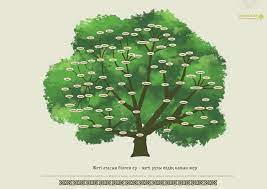         Абишек   Варша   Анкит1  Омпаркаш Варшаның -------------------------.2  Варша Омпаркаштың -------------------------.3  Мехга Варшаның -------------------------------.4  Варша Мехганың -------------------------------. 5    Абишек Варшаның ---------------------------.6    Варша Абишектің -----------------------------.7    Анкит Варшаның -------------------------------.8    Варша Анкиттің ---------------------------------.9    Мехга Омпракаштың ---------------------------.10  Омпракаш Мехганың---------------------------.11  Варша, Абишек, Анкит Омпракаш пен Мехганың-------------------------------.Т3.5  Listen again and check.5  Ask and answer questions.PRACTICEThe family1  Т3.6   Listen to Aibar Magzum.Complete the information about her family.  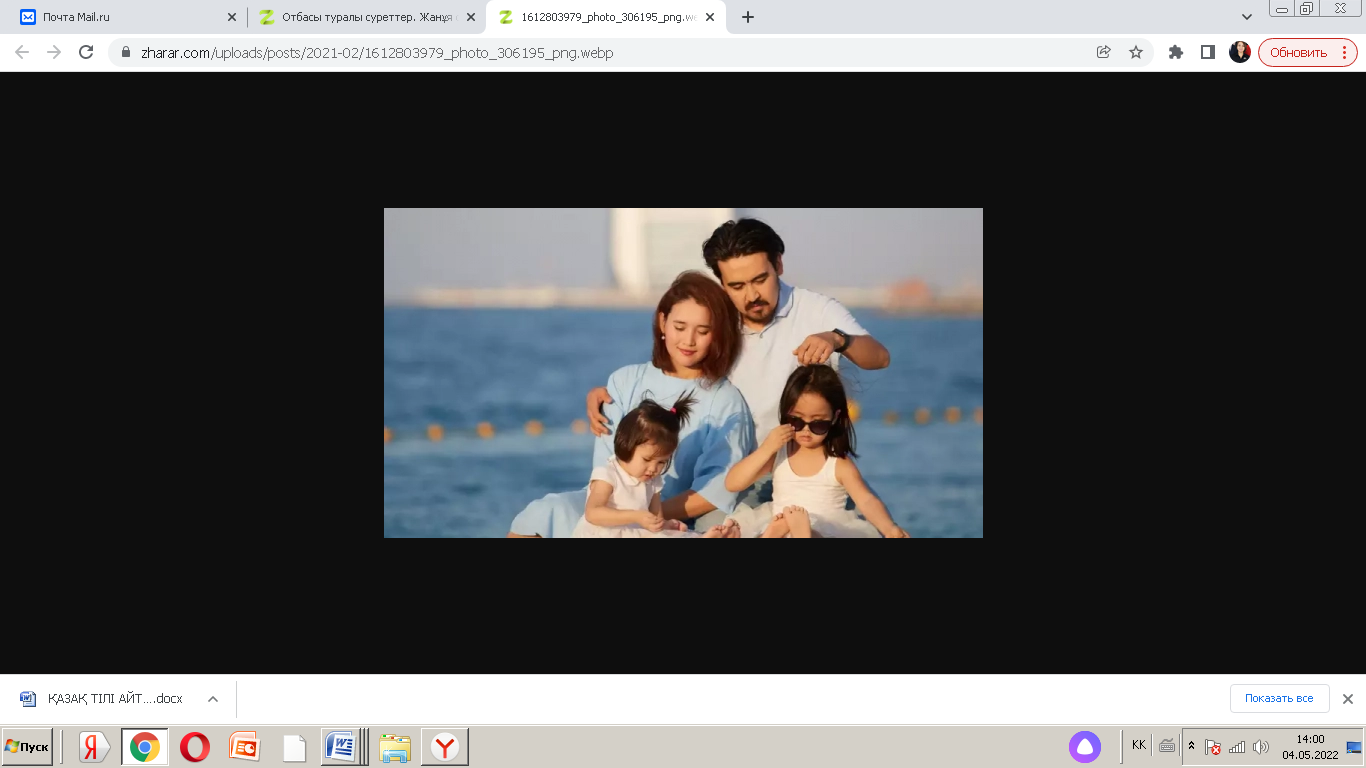                                                                                                 Айбар2  Complete the sentences.  1   Әмина  - Айбардың  әйелі.2  ---------- - Айбардың қызы.3  Әсет  - Айбардың ------------- .4  Айбардың  -------- нешеде?5  Айбардың мамандығы  - ---------- .6  Әминаның -------------- нешеде?7  Әмина - ол --------?8   ----------- қайда тұрады?9   ---------- қызы нешеде?10 Оның ұлының ------- нешеде?3 Write  the of your family.Ask and answer questions with a partner.Мағзұмов Айбар   .............................................................................. ..............................................................................................................................................................................................................................................................................................................................EVERDAY KAZAKHNumbers and prices1  Count from 1-30 the room2   Т3.7   listen and read. он   отыз   елу      жетпіс    тоқсан        жиырма  қырық    алпыс сексен  жүз   мың   3   Work with a partner.       А  СтудентWrite some numbers.Say them to your partner.В  СтудентWrite the numbers you hear.55  22  73 .......................................4    Read and listen to the prices. Practise them.30 т              отыз теңге45 т              қырық бес теңге86 т              сексен алты теңге120.50т        жүз жиырма теңге елу тиын135. 65т       жүз отыз бес теңге алпыс бес тиын5  Say the prices.       Т3.8   Listen and check.6    Т3.9   Listen and tick  (+ )  the  prices  you hear.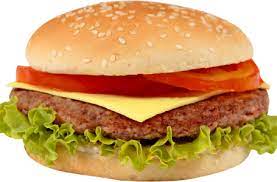 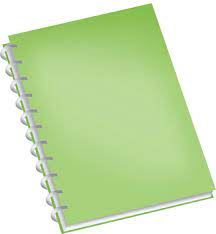 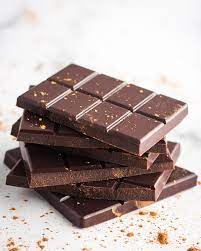 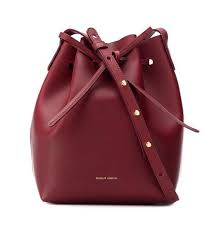 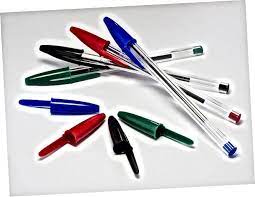 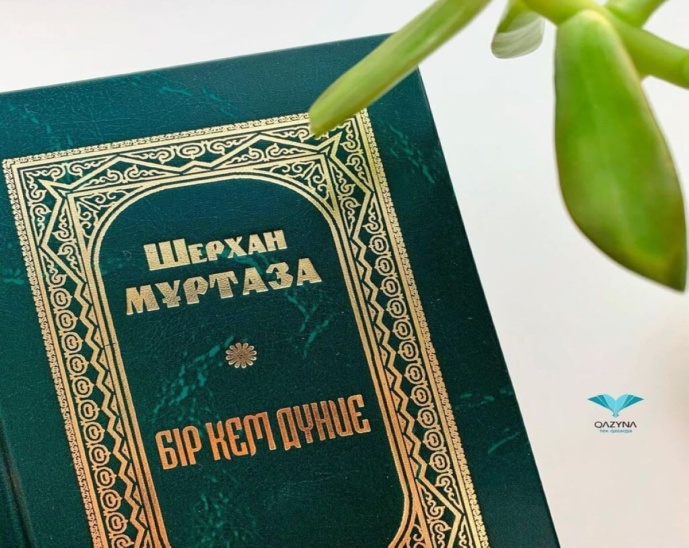 7  Ask and answer questions about the pictures with a partner.4 уақыт/timeSTARTER  1  Т4.1   Listen and repeat.Write the times.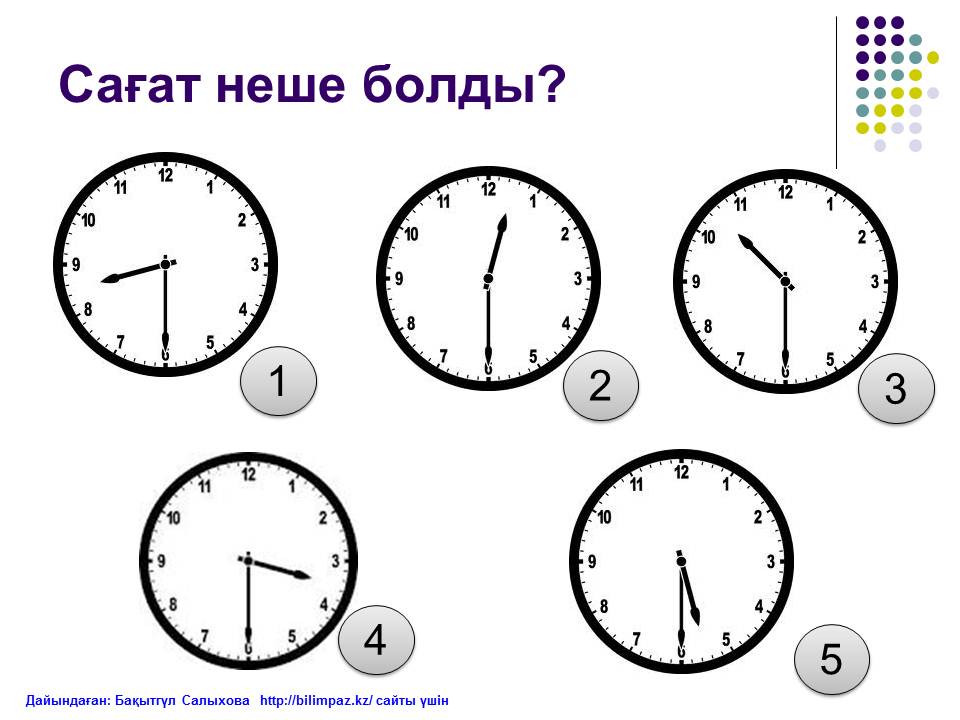 1  Сағат сегіз жарым.                2  Сағат  --------------- .3  Сағат  --------------- .                4  Сағат  --------------- .5  Сағат  --------------- .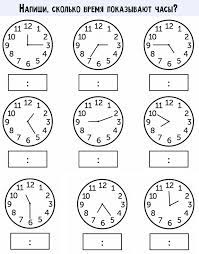 1 Сағат он екіден он бес минут кетті.  2 Сағат үшке жиырма бес минут қалды.              3 Сағат----------------------------------------4 Сағат-----------------------------------------5 Сағат-----------------------------------------6 Сағат-----------------------------------------7 Сағат-----------------------------------------8 Сағат------------------------------------------9 Сағат------------------------------------------2  Т4.2    Listen to the conversation.А   Сағат неше болды?Ә   Сағат екіге он минут қалды.А   Көп рақмет.КҮН ТӘРТІБІ/ AGENDAОСЫ ШАҚ/ PRESENT SIMPLE 1 Т4.3  Әселдің күн тәртібін тыңдаңыз. Дұрыс нұсқаны белгілеңіз.             Listen to Asel's agenda. Mark the correct version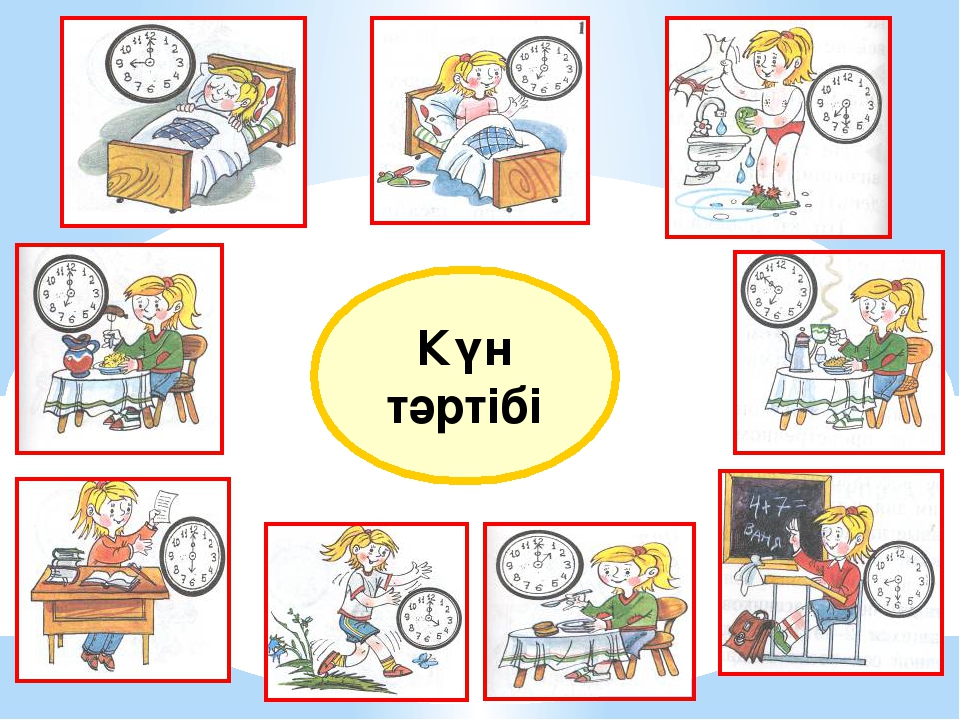   Т4.4  Тыңдаңыз және жазыңыз.2  Talk to partner about your day.3  Т4.5  Тыңдаңыз және қайталаңыз.Сен сағат нешеде тұрасың?Сен сағат нешеде таңғы ас ішесің?Сағат нешеде университетке барасың?Сағат нешеде ұйықтайсың?АСЕЛДІҢ БІР КҮНІОСЫ ШАҚ/ PRESENT SIMPLE ӘДЕТТЕ/ КЕЙДЕ // usually / sometimes Асел - жиырма бес жаста. Ол  - бизнесмен. Ол - үлкен компанияның директоры. Ол тұрмыста емес. Read about his day. Look at the pictures. Write the times.1  Ол әдетте алтыда тұрады және жуынады. 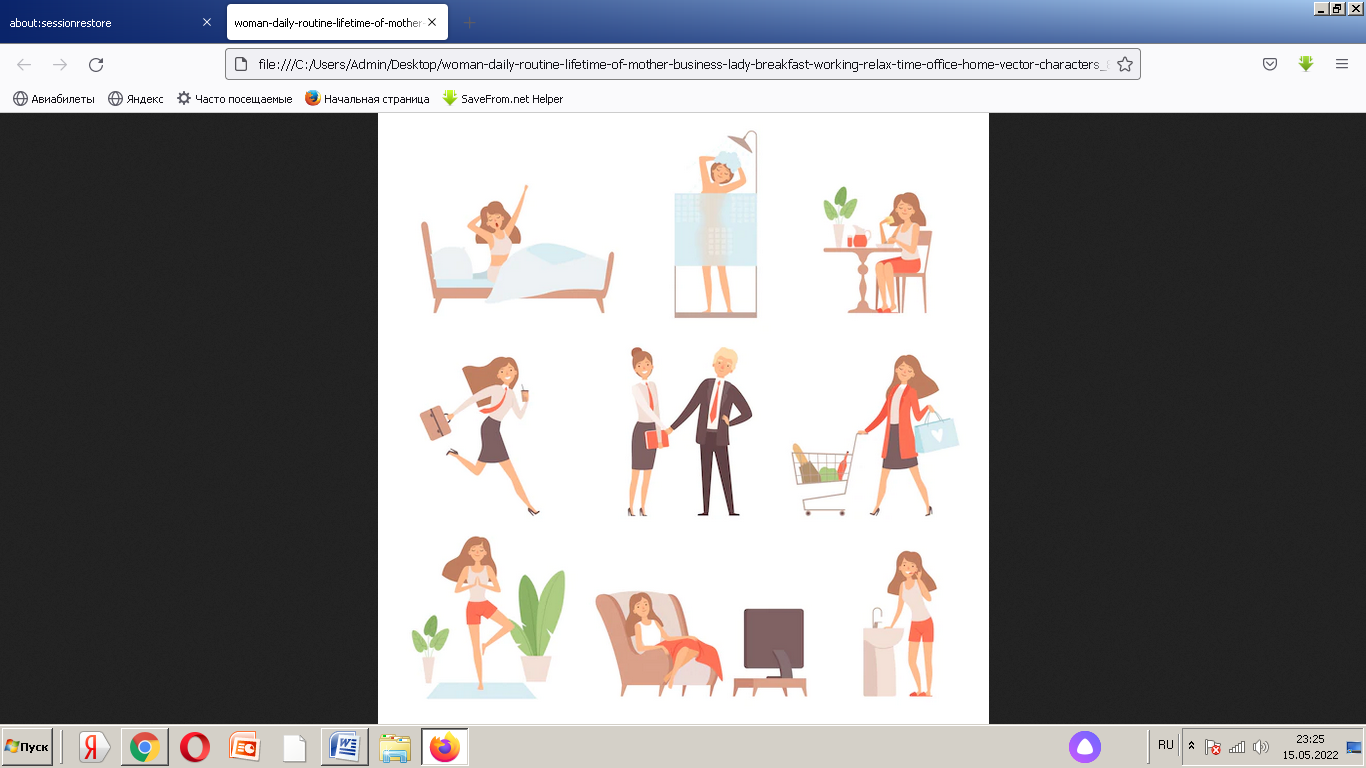 2    Ол сағат  ....... таңғы ас ішеді.                                                                         Ол сағат ....... жұмысқа барады.3 Ол сағат ..... жұмыста болады.                         Ол кейде ...... дүкенге барады.  4  Ол сағат ........ йогаға барады.               Ол сағат ........ теледидар көреді.                                             5 Ол сағат ..... жуынады және ұйықтайды.  2 Оқыңыз және сұрақтарға жауап беріңіз.Т4.6  Тыңдаңыз және қайталаңыз. Practise the questions and answers.3  Work with a partner. Ask and answer questions about Asel`s day.Ask and answer about these thing. Write the correct version1  Сағат неше..../таңғы ас .......?2  Сағат неше..../ теледидар көреді?3  Ол жұмыс...../ барады ма?4  Сағат неше.../ түскі ас  .....?5  Ол әдетте сағат  неше.... тұрады?6  Ол кейде дүкенге  барады .....?7  Ол ерте тұрады .....?PRACTICEСараның бір күні1  Сара  - Әселдің әпкесі. Оның бір күні басқаша өтеді.      Complete the text with  the verbs.Сара - әнші. Ол - жиырма төртте. Ол Алматыда ........ . Ол әдетте сағат тоғызда ......... . Ол ешқашан ерте ....... .Ол сағат 9.10-да  ....... . Ол таңғы жаттығу ...... . Ол таңғы асты сағат тоғыз жарымда ........ . Ол таңғы астан кейін итімен ........ . Ол түскі асты кафеде ...... . Ол сағат екі жарымда дүкенге ..... .Ол сағат бес қырық бесте  кешкі ас ...... . Кейде кешкі астан кейін музыка ..... және пианино ..... .Т4.7  Listen and check.2  Is the sentence about Asel or Sara? 1    .........  -  бизнесмен. 2    .........  -  әнші. 3    .........   Алматыда тұрады. 4    .......... пианино ойнайды. 5    .......... йогаға барады. 6    ........... иті бар.Practise the sentences.Negatives and pronunciation3  Correct the sentences about Asel and Sara. 1      Асел ауылда тұрады.         Асел ауылда тұрмайды. 2    Сара таңғы сағат онда тұрады.       Сара  ............................................................ . 3     Асел таңғы асты  сағат тоғызда ішеді.       Асел................................................................ . 4     Сара түскі асты үйде ішеді.       Сара................................................................. . 5    Асел  таңғы асты  сағат тоғызда ішеді.       Асел .................................................................. . 6    Сара кешкі астан кейін ұйықтайды.      Сара ................................................................... .Talking about you4   Work with a partner. Write the names of two people in your family.                                  Ask and answer questions about them.... кім?... жасы нешеде?... мамандығы кім?... қайда тұрады?... қайда жұмыс істейді?... сағат  нешеде тұрады?... таңғы асты нешеде ішеді? VOCABULARY AND SPEAKING Words that go together1  Match a verb in A with line in Bкино                   тыңдаупианино             тұрудүкенге                ішу                    ерте                   бару  музыка              ойнау   тамақ                  көруйогаға                 қыдыруитімен                баруEVERYDAY ENGLISHDays of the week1 Т4.6Тыңдаңыз және жазыңыз. . 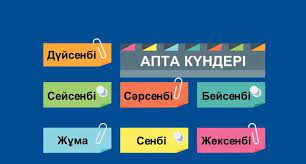 Т4.7  Тыңдаңыз  және қайталаңыз.2     Сұраққа жауап беріңіз.    1  Бүгін аптаның қай күні?    2  Кеше аптаның қай күні болды?    3  Ертең аптаның қай күні?    4  Демалыс аптаның қай күні?    5  Аптаның қай күні ұнамайды?3   Complete the sentences.Аптаның бірінші күні ----------------------------------.Аптаның соңғы күні  -----------------------------------.Аптаның екінші күні -----------------------------------.Аптаның бесінші күні ----------------------------------.4    Көп нүктенің орнына жіктік жалғауды қойыңыз.      /Instead points  insert the personal endings.МЕН		дүйсенбі			қалағаСЕН		сейсенбі			ауылғаСІЗ		сәрсенбі			университеткеБІЗ		бейсенбі	  күні 	дүкенге		      бара ........СЕНДЕР	жұма				жатақханағаСІЗДЕР	сенбі				театрғаОЛАР	жексенбі			киноға5   Сұрақтарға жауап жазыңыз./Answer the questions.Аптада неше күн бар?_______________________________________Бүгін қай күн?_______________________________________Аптаның  сәтті күні?_______________________________________Қазір қандай ай? _______________________________________Аптаның демалыс күні қандай күн?______________________________________ 5 Ай аттары / Names of monthsкім/не? кімнің/ненің? қай? қашан?/ who / what? whose / what?which one when?барыс септігі және / andSTARTERСенің отбасы мүшелерің қай айда туды?/ In what month were your family members born?Топқа айтып беріңіз./ Tell the groupМенің әкем қаңтарда туды. Менің анам ... ... . Менің  ағам ... ... .СЕН  ҚАШАН ТУДЫҢ?Өткен шақ - ол/сен/сіз1  Т5.1 Оқыңыз және тыңдаңыз.(Read and listen)             Practise the conversation.А   Сәлеметсіз бе! Сіз қай айда тудыңыз?В   Сәлеметсің бе! Мен ақпан айында тудым.А  Үлкен балаңыз қай айда туды?В   Балам сәуірде туды. Кіші ұлым қаңтарда туды.А   Рақмет.Сау болыңыз!В   Сау болыңыз.CRAMMAR SPOT2  Әңгімені аяқтаңыз.Complete the conversation.Т5.2 Тыңдаңыз және тексеріңіз. (Listen and check)Ә  Сәлем.ГӘ  Сәлем.ГӘ  Сәлем.ГӘ  Сәлем.ГPERSONAL INFORMATION / ЖЕКЕ  АҚПАРАТ ОЛ/ОНЫҢ3  look at the information about Asem and Alia4   Т5.3 Listen and complete the questions about Asem.1.  --------- аты кім?2. Оның ------ кім?3. Оның туған ------- қашан?4.Оның ------- нешеде?5.Ол ------ қаладан?6. Ол тұрмыста ------?5  Т5.4 Listen and complete the questions about Alia.1.  --------- аты кім?2. Оның ------ кім?3. Оның туған ------- қашан?4. Ол қай айда туды?5. Оның ------- нешеде?6. Ол ------ қаладан?7. Ол тұрмыста ------?Talking about  you6   Ask and ansver questions with a partnerСіздің атыңыз кім?Сіздің тегіңіз кім?Сіздің жасыңыз нешеде?Туған күніңіз қай айда?Сіз қайдансыз?Сіз нешедесіз?Сіздің анаңыз қай айда туған?Сіздің әкеңіз қай айда туған?VOCABULARY AND LISTENING1   Match the picture with the names of the months.REDING  AND  SPEAKING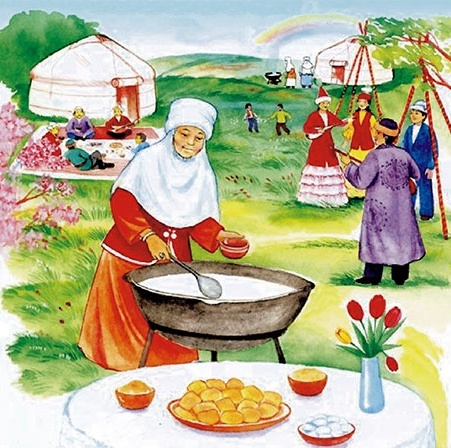 1        Look at the pictures.           Сұрақтарға жауап беріңіз/ Answer the questions.1. Суреттен не көріп отырсыз? What do you see in the picture?2. Қай мезгіл? What season?3. Қай ай? Which month?4. Суретте кімдерді көріп отырсыз? Who do you see in the picture?5. Әже не істеп жатыр? What is Grandma doing?6. Қыз ән айтып тұр ма? Is the girl singing?7. Жігіт не істеп жатыр? What is the guy doing?2     Match the words. Сөздерді сәйкестендіріңіз.3     Complete the sentences.        1.  -----------------------  - көктем мерекесі.        2.  Мереке ----------------------- басталады.        3.  Дастарханға ------------------ тамақтар қойылады.        4.  Мерекеде ------------------------ дайындалады.4     Read the text.НАУРЫЗ МЕЙРАМЫНаурыз мерекесін наурыз айының 21-нен 22-і күні тойлайды. Наурыз - күн мен түннің теңелуі. Адамдар наурыз мерекесіне дайындалады. Мереке сəлемдесуден басталады. Еркектер қол алысып, ал əйелдер құшақтасып  амандасады. Наурыз күні үйде мерекелік дастархан дайындалады. Дастарханға ет  тағамдары, ұлттық тамақтар қойылады. Бұл мерекенің негізгі асы – наурызкөже.  Ол жеті  тағамнан пісіріледі. Мерекеде жастар ұлттық ойындар ойнайды. Əн  айтып, би билейді.  5    Read the sentences and find out if they are true or false.                                                                                                 Ш           ЖНаурыз мейрамы  қаңтар айында тойланады.Жаңа жыл  мерекесі желтоқсан айында болады.Наурызкөже  жеті  тағамнан пісіреді.Жастар ән айтады.           5.  Мерекеге дастархан дайындайды.6  Сөз тіркесін құраңыз/make up word combinations.Ай атаулары	Жыл мезгілдері Example:             Қаңтар -  қыс айы.Қаңтар	Наурыз	Сәуір		Мамыр		Жаз айыМаусым		Күз айыШілде		Қыс айыТамыз		Көктем айыҚыркүйек	Қазан		Қараша	Желтоқсан	EVERDAY ENGLISH Туған күнің қашан?  1  These are the months of the year. What is the correct order?         Write them in the calendar.қаңтар     ------------     ------------    ------------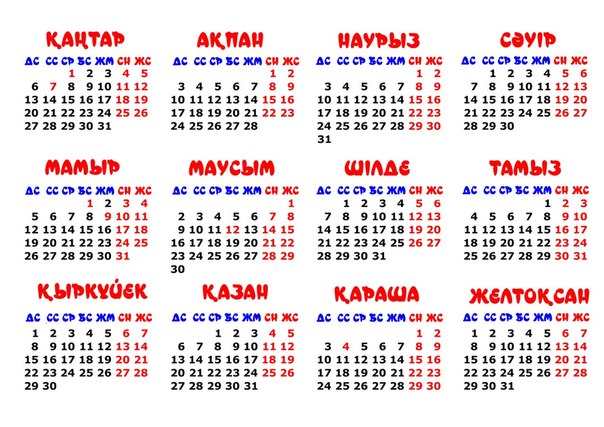      ------------------------      ------------------------    --------------------------    --------------------------      ------------------------     ------------------------      -------------------------    -------------------------2   Сенің туған күнің қашан? Әр айда қанша туған күн бар?  Қай айда көбірек?3    Т5.5  Тыңдаңыз және қайталаңыз.бірінші      екінші       үшінші      төртінші      бесінші     алтыншы     жетінші     сегізінші                 тоғызыншы                      оныншы     жиырмасыншы          отызыншы    4   Say  these  numbers11інші  16ыншы   19ыншы   13інші    17інші  24інші  31інші12інші   18інші     15інші    14інші   20сыншы  21інші22інші  23інші  25інші   26інші   28інші   29ыншы  30ыншыТ5.6  Тыңдаңыз  және тексеріңіз.5  Т5.7  Тыңдаңыз  және сандарды жазыңыз. Бірінші  қаңтар ---------  наурыз----------   ақпан----------   мамыр---------- маусым---------- шілде---------  тамыз---------- қыркүйек---------- қазан ---------- қараша---------- желтоқсан6   Туған күнің қашан? Қай жылы тудың? ТыңдалымМенің атым -Рина. Менің - тегім Бабала. Мен  студентпін. Мен Үндістаннанмын.Мен 25темін.Менің отбасым үлкен.Менің әкемнің аты Джангир, ол -дәрігер, ол 45те,менің анамның аты- Ананди, ол -мұғалім, ол 40та, менің әпкемнің аты Анель, ол биші, ол 27де, менің інімнің аты -Санджай, ол- инженер, ол 20да, менің әжемнің аты Каляни, ол 62де, ол-дәрігер,менің атам жоқ, менің үйім үлкен, жарық. Менің бөлмем үлкен, бөлмемде 2 терезе, 1 диван, 1 кереует,  2 кресло, 1 шам , 2 орындық бар.Бөлмем кең.І вариант1.Оның аты кім?А. РинаB. БабалаD. КаляниE.Джангир2.Оның жасы нешеде?А. 25B. 27D. 45E. 623.Оның бөлмесі қандай?А. жарықB. кеңD. үлкенE. әдеміІІ вариант1.Әкесінің аты кім?А. РинаB. БабалаD. КаляниE.Джангир2.Әкесінің  жасы нешеде?А. 25B. 27D. 45E. 623.Әкесі кім?А. дәрігерB. мұғалімD. студентE.экономистІІІ вариант1.Анасының аты кім?А. АнандиB. БабалаD. КаляниE.Джангир2.Оның жасы нешеде?А. 40B. 27D. 45E. 623.Үйі қандай?А. жарықB. кішіD. тамашаE. әдеміІҮ вариант1.Әжесінің аты кім?А. РинаB. БабалаD. КаляниE.Джангир2.Әжесінің  жасы нешеде?А. 25B. 27D. 45E. 623.Әжесі кім?А. дәрігерB. студентD. мұғалімE. инженерҮІІ вариант1.Оның тегі кім?А. РинаB. БабалаD. КаляниE.Джангир2.Оның жасы нешеде?А. 25B. 27D. 45E. 623.Оның бөлмесі қандай?А. жарықB. кеңD. үлкенE. әдеміҮІ вариант1.Бөлмеде неше терезе?А. 3B. 2D. 1E.42.Бөлмеде не бар?А. диванB. қабырғаD. есікE. төбе3.Оның бөлмесі қандай?А. жарықB. кеңD. үлкенE. әдеміҮІІІ вариант1.Әпкесінің аты кім?А. РинаB. БабалаD. КаляниE. Анель2.Оның жасы нешеде?А. 25B. 27D. 45E. 623.Әпкесі кім?А. дәрігерB. бишіD. студент мұғалімE. әдеміCRAMMAR SPOTСен=сен+ нің =сеніңАт=ат+ың=атыңКім? =Сенің атың кім?Мен=мен+ нің =меніңАт=ат+ым=атымМенің атым -Әсел.CRAMMAR SPOTСенКім?=кім+сің?Сен кімсің?Мен Айбар+мынОл =Ол кім?Ол Әсел.CRAMMAR SPOTЖазыңыз! менің, сенің, атың, атым......... атым -  Сара.   Сенің ......... кім? Менің ...... - Әсел.    ......... қалың қалай?Grammar Reference 1.1 and 1. 2 p121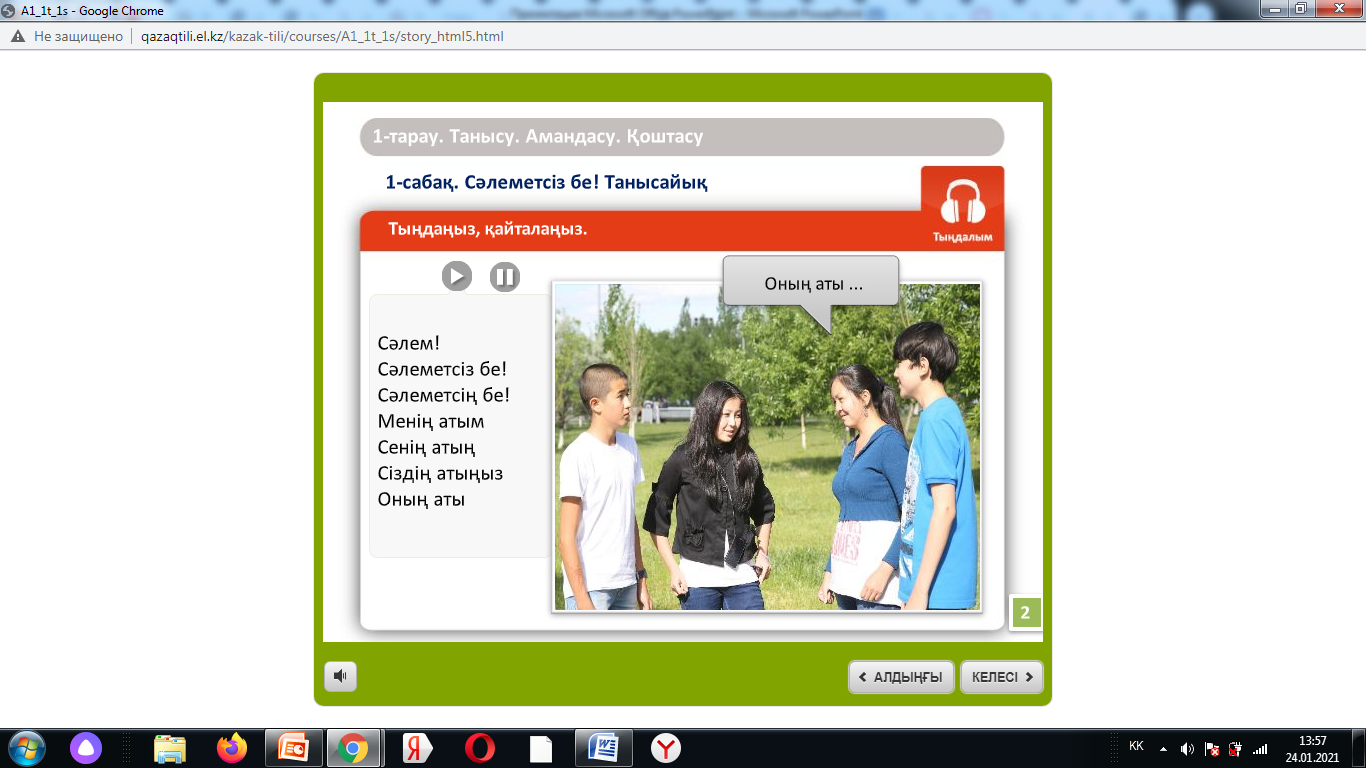 Т1.7 Т1.7  Listen and number the lines in the conversations.             Бұл - менің досым.             Сәлеметсіз бе? Менің атым - Айбар.             Рақмет, жақсы. Анар, сенің қалың қалай?             Әмина апай, сәлеметсіз бе? Қалыңыз қалай?             Сәлеметсің бе, Асан! Қалайсың?             Рақмет, жаман емес. Ол  кім?             Рақмет, өте жақсы  СәлемдесуA GreetingСәлеметсіз бе?HelloСәлем!  Hi!Қалыңыз қалай?     How are you?Ақырындап     so-soТамаша    FineСәлеметсің бе?HelloҚалың қалай?How are you?CRAMMAR SPOTСен қайдансың?Қай елденсің?Мен  Үндістан+нан+ мын.Мен  Америка+дан+мын.Grammar Reference 2.3 р122CRAMMAR SPOTОлКім?Ол  кім?Ол  - Әсел.Ол=ОныңОның аты кім?Оның аты - СандраCRAMMAR SPOTҚайдан?Ол  қайдан?Ол   Үндістан+нан.Ол  Америка+дан.Grammar Reference 2.3 р1221Сенің атың кім?Жоқ, ол Қазақстаннан.2Сен қайдансың? Оның аты - Анкит.3Сенің қалың қалай?Мен Үндістаннанмын.4Ол Үндістаннан ба?Иә, мен Джайпурданмын.5Оның аты кім?Рақмет, жаман емес.6Сен Джайпурдансың ба?Жоқ, оның аты - Абишек.7Оның қалы қалай?Рақмет, өте жақсы.8Оның аты Бавеш пе?Менің атым- Кушбу.CRAMMAR SPOT1   Ол үйленген. Ол бойдақ.     Ол тұрмыста.    Ол тұрмыста емес.2  Бұл -  оның отбасы.   Бұл - Варшаның отбасы.Grammar Reference 3.1 р123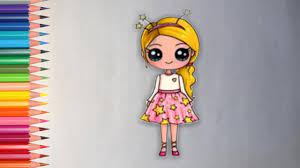  анаәжеәпкеқызсіңліқарындасәйел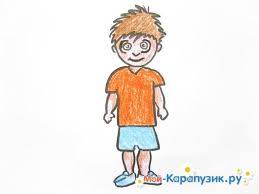 әкеатаағаұлініжігітеркек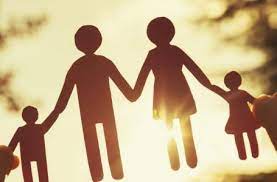 ата-анабалаларатыжасымамандығыАйбардың әйеліАйбардың қызы Айбардың  ұлы60т     75т    89т                    45 т           60т           92т     36.85т 21т        40.25т    46т    16т    58тCRAMMAR SPOT1   2  Grammar Reference 3.1 р1231  Ол сағат нешеде тұрады?Ол сағат 6.00-де ......... .2 Ол сағат нешеде таңғы ас ішеді?Ол сағат 7.00-де таңғы ас ....... .3 Ол сағат нешеде жұмысқа барады?  Ол сағат 7.45-те жұмысқа ....... .4 Ол сағат 16.00-де дүкенге барады ма?  ......, ол  дүкенге бармайды.5 Ол теледидар көреді ме?  ......, ол теледидар көреді.6 Ол сағат он бірде ұйықтайды ма?  Жоқ, ол ......... .CRAMMAR SPOT1   Ол ерте тұрады.     Ол сағат нешеде тұрады?    Ол сағат 6.00-де тұрады.    Ол кеш тұрмайды.2  Ол ерте тұрады ма?                       Иә, ол ерте тұрады.   Ол түскі асты үйде ішеді ме?      Жоқ, ол үйде ішпейді.Grammar Reference 3.1 р125CRAMMAR SPOT1   Complete  the table for the Осы шақ2   Complete the questions.    1 Ол сағат нешеде .............? 2  Сен сағат нешеде таңғы ас ........?Grammar Reference 3.1 р125Кім қаңтар айында туды?Анар қаңтар айында туды.Қаңтарда кімнің туған күні?Қаңтарда Анардың туған күні.Әсем қай айда туды?Әсем ақпанда  туды.Әсемнің туған күні қашан?Әсемнің туған күні ақпанда.АТЫ-ЖӨНІӘсем МауленоваӘлия БекеноваТУҒАН КҮНІ14 ақпан2 сәуірЖАСЫ4225ҚАЙ ЕЛДЕН?ҚазақстанТүркияҚАЙ ҚАЛАДАН?ҚарағандыАнкараТҰРМЫСТА  МА?ТұрмыстаТұрмыста емесҮЙЛЕНГЕН  БЕ?-------БойдақGRAMMAR SPOT1. Write the possessive adjectivesGrammar Reference  1.1-1.2 p134ҚАЗАН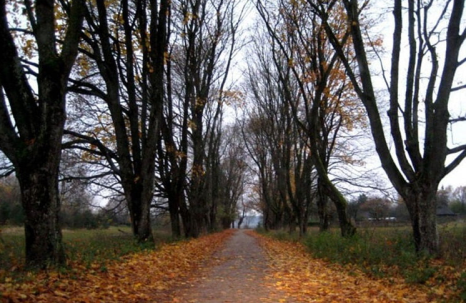 ҚЫРКҮЙЕК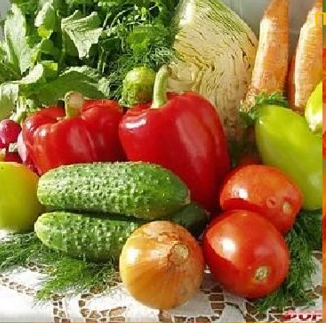 СӘУІР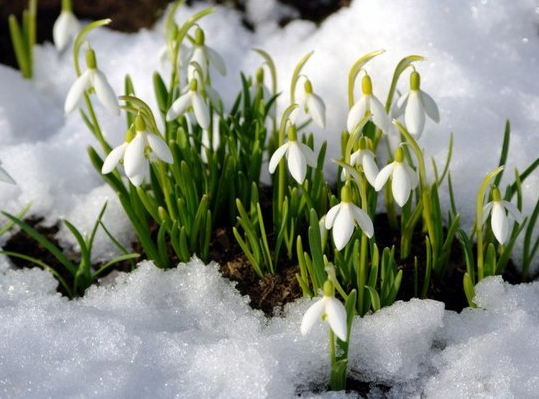 НАУРЫЗ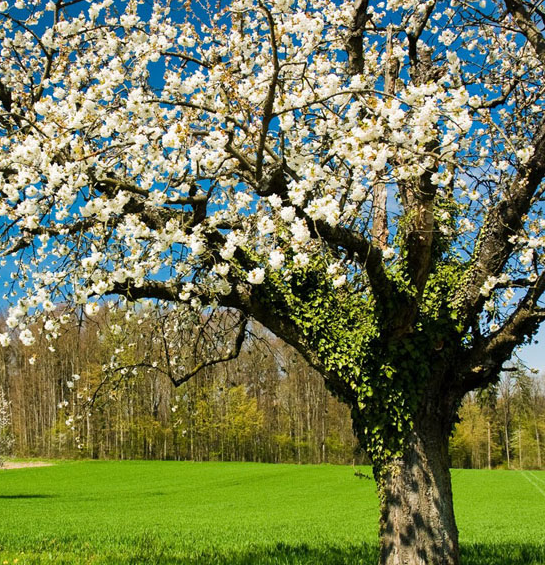 ҚАРАША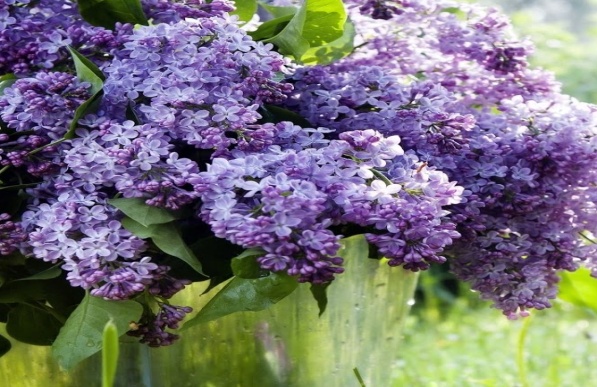 ЖЕЛТОҚСАН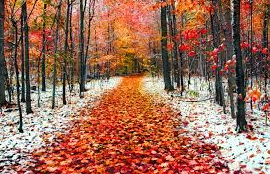 ТАМЫЗ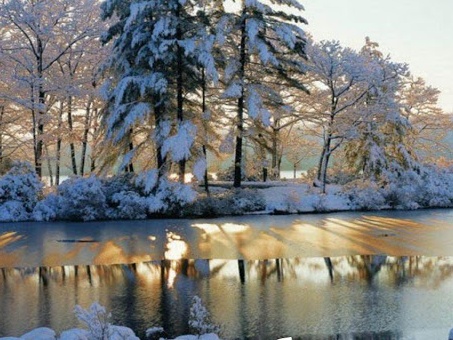 АҚПАН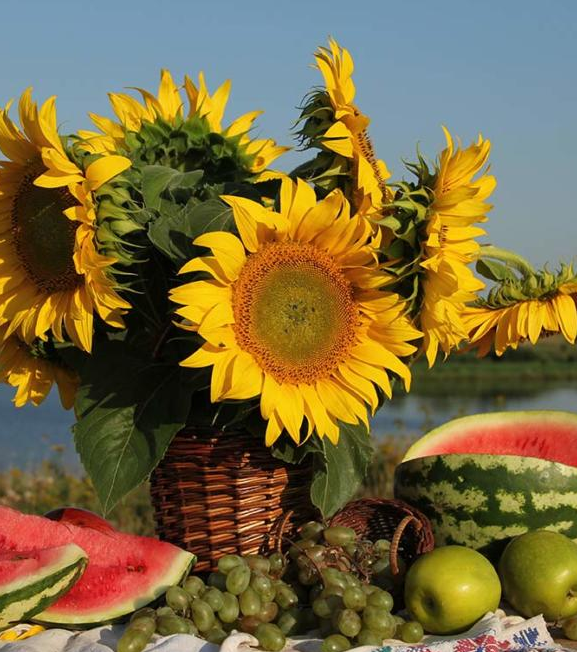 ШІЛДЕ 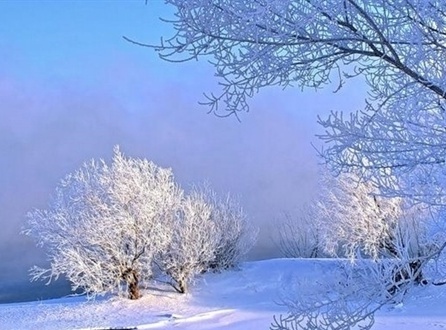 МАУСЫМ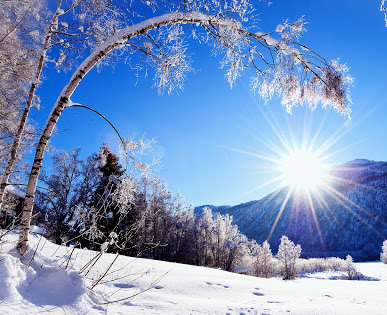 ҚАҢТАР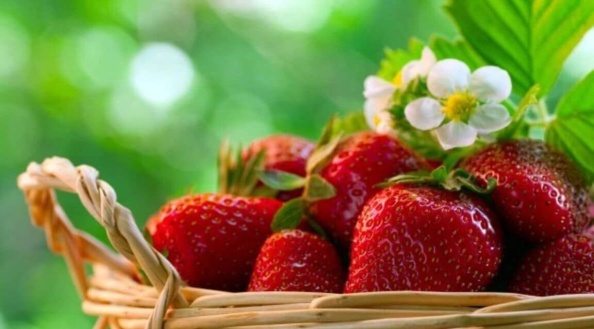 МАМЫР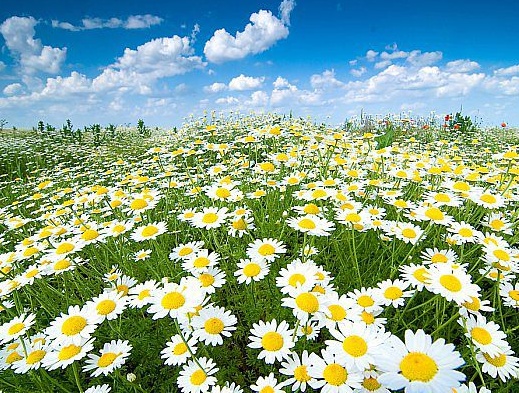 НАУРЫЗHOLIDAY TABLEМЕРЕКЕNATIONAL CUISINEТЕҢЕЛУCOOKINGТОЙЛАУGAMEДАЙЫНДАЛУAMANDASUҚОЛ  АЛЫСУMAIN FOODҚҰШАҚТАСУPLAYМЕРЕКЕЛІК  ДАСТАРХАНWELCOMEЕТ ТАҒАМДАРЫYOUTHҰЛТТЫҚ ТАҒАМДАРHUGSПІСІРУMEAT DISHESЖАСТАРHOLIDAYОЙЫНEQUATIONОЙНАУCELEBRATIONАМАНДАСУAPPOINTMENTСӘЛЕМДЕСУEXCHANGEНЕГІЗГІ  АСЫMARCH